 Name:_____________________________________			         Unit 6 – Locus on a Coordinate PlaneMonicaGeometry Period:_____Date:_______________________________Directions: Answer all of the questions below.  Be sure to show all of your work.  Use pencil!1) In a coordinate plane, how many points are both 5 units from the origin and 2 units from the x-axis? Sketch a picture on one of the coordinate planes from your classwork handout. 1		b)  2		c)  3		d)  42)  How many points are both 4 units from the origin and also 2 units from the line ? Sketch a picture on one of the coordinate planes from your classwork handout.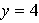 1		b)  2		c)  3		d)  43)  In the coordinate plane, what is the total number of points 5 units from the origin and equidistant from both the x- and y-axes? Sketch a picture on one of the coordinate planes from your classwork handout.	a)  1		b)  2		c)  0		d)  4		4)  The graph below shows the locus of points equidistant from the x-axis and y-axis.  On the same set of axes, graph the locus of points 3 units from the line .  Label with an X all points that satisfy both conditions.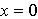 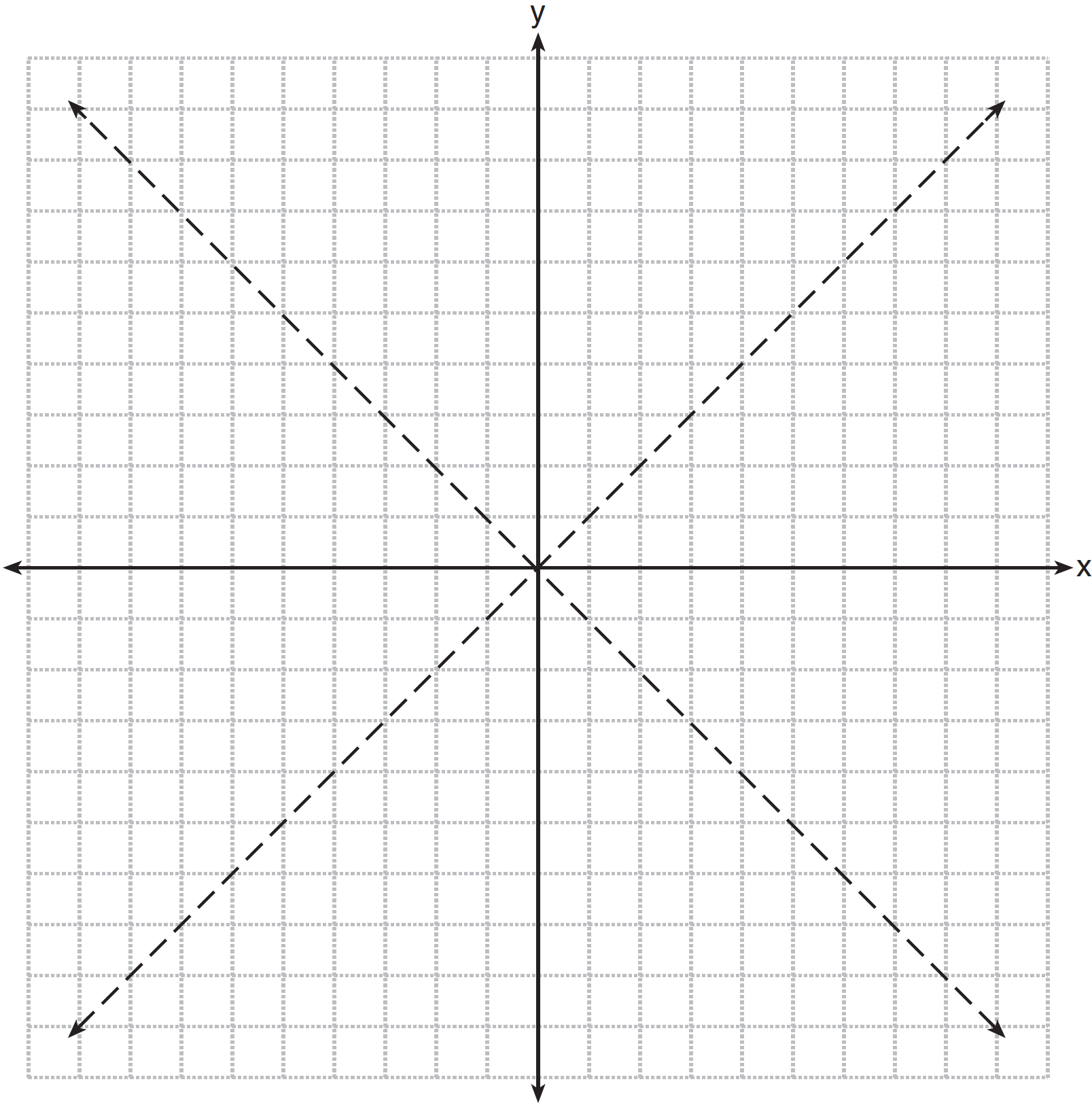 		5)  On the grid below, graph the points that are equidistant from both the x and y axes and the points that are 5 units from the origin.  Label with an X all points that satisfy both conditions.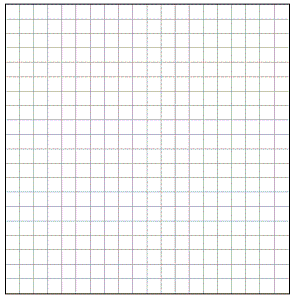 		6) On the set of axes below, graph the locus of points that are four units from the point .  On the same set of axes, graph the locus of points that are two units from the line .  State the coordinates of all points that satisfy both conditions.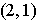 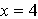 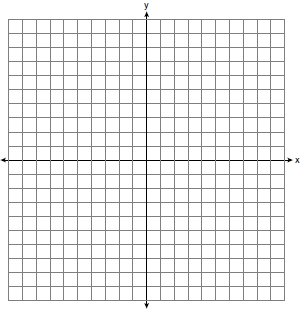 